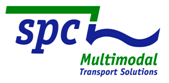 PressemitteilungSPC initiiert Logistik-Forum auf der Messe HUSUM WindEnergyDie maritime Logistik versammelt sich am 18.09.2012 erstmals auf dem KongressHusum/Bonn, 27.08.2012 – Die in der Offshore-Windenergie tätige Branche steht vor einem Boom. Innerhalb der kommenden 18 Jahre sollen allein in Deutschland 7000 bis 10.000 Anlagen im Wert über 100 Mrd. EUR aufgestellt werden. Dieses Potenzial bietet eine große Chance, insbesondere für die maritime Wirtschaft in Deutschland, sich in der dazugehörigen Projektlogistik zu positionieren“, versichert Markus Nölke, Geschäftsführer des ShortSeaShipping Inland Waterway Promotion Centers (SPC).Um die Entscheider der Branche für dieses Thema zu sensibilisieren, hat das SPC erstmals ein Logistik-Forum auf der führenden Windenergie-Messe HUSUM WindEnergy geschaffen. „Damit tragen wir die Bedeutung der Inhalte und der Relevanz einer ökologischen und qualitativ hochwertigen Transportkette und –Verzahnung direkt zu den Experten der Windindustrie“, erwartet Nölke. Das hochkarätig besetzte SPC Forum „Maritime Logistik für die Windenergie“ mit Fachleuten aus der Branche und den beteiligten Genehmigungsbehörden findet am Dienstag, den 18. September 2012, von 11 bis 13:45 h im Messe- und Kongresszentrum Husum in Raum 1 statt. Einen umfassenden Überblick über die aktuellen und zukünftigen Herausforderungen geben im Einzelnen die Präsidentin des Bundesamtes für Seeschifffahrt und Hydrographie (BSH) Monika Breuch-Moritz sowie Frank Schnabel, Geschäftsführer Brunsbüttel Ports GmbH (SPC-Mitglied) und Heinrich Ahlers, Geschäftsführer Buss Group GmbH & Co.KG (SPC-Mitglied).Mit Best-Practise-Beispielen unterfüttert werden die vorangegangenen Inhalte von zwei Branchenkennern: Jan Hinrich Glahr, geschäftsführender Gesellschafter Glahr & Co. GmbH sowie Dr. Mathias Moser, Leiter der Logistik Enercon GmbH.Der Moderator des Forums Nölke verspricht sich von dem Austausch mit dem Fachgremium, Antworten darauf, wie Windkraftanlagenbauer die Logistik ausrichten und welche Anforderungen an Dienstleister gestellt werden. Der maritimen Branche bietet sich an dieser Stelle die Gelegenheit, ihre Trümpfe insbesondere in der Seehafen- und Umschlaglogistik, Binnenschifffahrt und dem Kurzstreckenseeverkehr zu kommunizieren. Mit mehr als 36.000 Messebesuchern aus 90 Ländern und rund 1.200 ausstellenden Unternehmen sind vom 18. bis 22. September 2012 nahezu alle Marktteilnehmer der Offshore-Windenergie für vier Tage in Husum präsent.http://www.husumwindenergy.comDie vollständigen Inhalte des Logistik-Forums entnehmen Sie bitte der angehängten Einladung zum SPC-Forum.Über das SPCDas ShortSeaShipping Inland Waterway Promotion Center (SPC) ist eine Öffentlich-Private Partnerschaft (ÖPP). Ziel der neutralen Beratung ist es, Industrie, Handel und Speditionen für die Verkehrsträger mit Schwerpunkt Wasser, aber auch Schiene, zu sensibilisieren. Dazu entwickelt das SPC gemeinsam mit Verladern und Dienstleistern multimodale Logistikkonzepte. Die seit der Gründung 2001 erzielten Reduzierungen summieren sich auf über eine Milliarde Tonnenkilometer und 60.000 t CO²-Emissionen, wobei nur „Erstverlagerungen“ erfasst werden.Träger ist der Verein zur Förderung des Kurzstreckenseeverkehrs (VFKSV). Aktuell zählt die Plattform zur Förderung des Kurzstreckenseeverkehrs und der Binnenschifffahrt mit Sitz in Bonn über 40 Fördermitglieder. Zu dem Kompetenz-Netzwerk gehören das Bundesministerium für Verkehr, Bau und Stadtentwicklung (BMVBS), die Bundesländer Baden-Württemberg, Hamburg, Mecklenburg-Vorpommern, Niedersachsen, Nordrhein-Westfalen sowie Sachsen-Anhalt, Reedereien, Spediteure, Hafenumschlagbetriebe, Häfen, Eisenbahnverkehrsunternehmen, Schiffsmakler und Verbände. Weitere Informationen unter www.shortseashipping.dePressekontakt SPCMarkus Nölke, SPC-GeschäftsführerTel: +49 (0)228 - 300 4890E-Mail: presse@shortseashipping.deStephanie Lützen – LütpressTel: +49 (0)30 – 240 370 65E-Mail: info@luetpress.de 